First Page/Cover Page:GraphicBeyond Great Heights 2022
Something xCiting is Coming to FAMUTEDx logo
TEDxFAMU logoFlorida A&M University
x=independently organized TED event
[Insert Date & Location]Page 2 (About TED/ What is TEDx?)
“TED is a nonprofit devoted to spreading ideas, usually in the form of short, powerful talks (18 minutes or less). TED began in 1984 as a conference where Technology, Entertainment and Design converged, and today covers almost all topics — from science to business to global issues — in more than 100 languages. Meanwhile, independently run TEDx events help share ideas in communities around the world.”TED = Inspires Innovation, thought leadership, and visionary insight
x = Independently organized TED event “Imagine a day filled with brilliant speakers, thought-provoking video and mind-blowing conversation. That is TEDx. 
A TEDx event is a local gathering where live TED-like talks and performances are shared with the community. TEDx events are fully planned and coordinated independently, on a community-by-community basis. The content and design of each TEDx event is unique and developed independently, but all of them have features in common.”Page 3 (Who attends?/What is TEDxFAMU?)The TEDx audience will include community and business leaders, students and faculty, and citizens and visionaries among the FAMU community.  There will be insert number of speakers. What is TEDxFAMU about?
Theme: Beyond Great Heights“TEDxFAMU is dedicated to uplifting the diverse, intelligent minds of students and alumna of Florida A&M University. Placing emphasis on the keyword “elevation”, we strive to promote the personal, intellectual, emotional, and social advancement of our community. Buckle up and prepare for takeoff with us on our journey to achieve Beyond Great Heights!”
[Insert QR code OR information for Website, Instagram, & Facebook]
[Insert contact information]
[Insert Date & Location]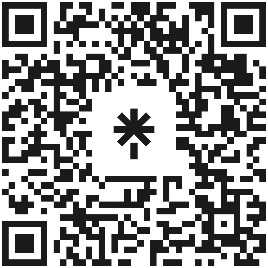 Page 4: (Why Sponsor?)TEDx events are licensed through TED.  However, TEDx events are independently organized without the TEDx supervision or financial assistance.  TEDxFAMU: Beyond Great Heights is a non-profit event, fuelled purely by the passion, hard work, and dedication of its organizers.  The TEDxFAMU Organizing Committee is in need of your support to host a quality and memorable event!TEDxFAMU will be held on [Insert date] from [Time to Time] and will serve as a liaison for our future leaders. We firmly believe that exposure to our vast and talented students will be a memorable experience and can open doors for all. Celebrate Innovation, Creativity, and Uniqueness!This event gives you an opportunity to contribute to an immersive and thought-provoking experience! Engage with creative and unique leaders that are in a variety of different fields. Demonstrate a genuine desire to create movements with impact and through becoming a TEDxFAMU partner, you share our mission uplifting the diverse, intelligent minds of students and alumna of Florida A&M University.Expand your Network & Brand ImageGrow your audience and demonstrate unique and diverse thinking by building awareness and recognition!  TEDxFAMU will offer an opportunity to publicize your brand, vision, and the culture of your organization.Be a Part of Something MeaningfulWith this being the first TEDxFAMU event, we would like to create a legacy.  Beyond Greats Heights will be a memorable foundation for years to come. Page 5 (Different Sponsorships)
[Discuss w Team]Types of Sponsorship:Cash: Contributions in the form of cash. In-Kind: These are any contributions in the form of goods or services, rather than cash.  The package level of the donation is negotiable. Limitations:Our TEDx license has guidelines and rules regarding sponsorship.  Unfortunately, the rules stipulate the following regarding sponsors. Sponsors may have no editorial control or veto power over the programSponsorship is not allowed on stage. Sponsors may not be present on the TEDx stage and sponsor logos may not have appeared on stage. Sponsors may not pitch their company or product from the TEDx stage. Sponsors may not be allowed to be promoted on Twitter, Facebook, or any other social media.  Page 6 & 7 (Levels of Sponsorship/Package levels)
[Discuss w Team]Charts of different feature options such as promotion, company logo/branding, etc.LevelsDiamond: $2,000+Logo Placement around VenueRecognition of Company & Sponsorship (Event, Program & on Website)Personalized Advertising Space Promotional Products in TEDxFAMU gift bags Goodie BagGold: $1,000-$1,999Recognition of Company & Sponsorship (Event, Program & on Website)Personalized Advertising SpaceGoodie BagSilver: $500-$999Recognition of Company & Sponsorship (Event, Program, & on Website)Goodie BagBronze: $0-$499Recognition of Company & Sponsorship (Program)Page 8 (Outro, Thank you)